Приложение УТВЕРЖДЕНОприказом управления образования администрации муниципального	образования Крыловский район                от	года №_______	Программа по повышению качества образования в образовательных организациях муниципального образования Крыловский район на 2022-2025 г.Система образования Крыловского района включает в себя 2 основные, 11 средних, 1 начальное и 2 учреждения дополнительного образования.В школах района обучается 3395 учеников и занято более 200 педагогических работников.Программа повышения качества образования Крыловского районаПACПOPT ПРОГРАММЪІЦЕЛЕВОЙ РАЗДЕЛУправление образования продолжает реализацию мероприятий по повышению качества образования в школах с низкими результатами обучения и в школах, функционирующих в неблагоприятных социальных условиях, путем реализации региональных и муниципальных проектов и распространение их результатов.Задача обеспечения качественного образования и равного доступа к нему для всех детей независимо от социального, экономического и культурного уровня их семей одна из ключевых для современного образования. Это актуализирует необходимость понимания качества работы образовательной организации как ее способности повышать жизненные шансы каждого ученика независимо от индивидуальных стартовых возможностей и благосостояния семьи.По результатам анализа ежегодной статистики проведения ГИА, BПP, HOKO за последние три года определены общеобразовательные организации, которые демонстрируют низкие образовательные результаты на протяжении двух и трех лет подряд. К ним относятся следующие образовательные организации: 5,6, 9, 30.Также в ходе проведенного анализа показателей результативности за последние 3 года в отношении качества образования ОО, имеющих стабильно низкие образовательные результаты, с учетом комплексных данных по образовательным результатам системы общего образования по определённым показателям, выявлены проблемы, связанные с повышением качества образования в школах с низкими результатами обучения:низкий уровень освоения обучающимися образовательных программ по основным общеобразовательным предметам по результатам ОГЭ, ЕГЭ и BПP по определённым учебным предметам;недостаточный уровень владения педагогами современными технологиями и методиками работы с обучающимися, имеющими разные образовательные потребности и с обучающимися с низкой мотивацией к обучению;уровень профессиональной компетентности и профессионального развития руководителей образовательных организаций;на не достаточном уровне развита система сетевого взаимодействия образовательных организаций;не высокая эффективная взаимосвязь шкoлы с родителями обучающихся, как участниками образовательных отношений.Анализ результатов обследования ОО, имеющих стабильно низкие образовательные результаты, показал, что сложившаяся ситуация в каждом конкретном образовательном учреждении представляется объективно сложной, но зачастую является результатом отсутствия эффективных управленческих решений, направленных на формирование и поддержку учебной мотивации учащихся, профессиональной инициативы педагогов и эффективного использования имеющихся ресурсов.Таким образом, в качестве механизма решения обозначенных проблем должна выступить муниципальная программа для поддержки образовательных организаций, имеющих стабильно низкие образовательные результаты на 2022-2025 год (далее Программа), так как очевидно, что для организации эффективной работы данные школы, как правило, не обладают достаточными внутренними кадровыми, методическими, материально- техническими и финансовыми ресурсами.Цель Программы: поддержка образовательных организаций, имеющих низкие образовательные результаты, при переходе в эффективный режим функционирования.Основные задачи Программы:Разработать управленческие решения по обеспечению перехода школ в эффективный режим функционирования и развития.Обеспечить внедрение эффективных механизмов методической помощи школам с низкими результатами обученияПовысить активность деятельности педагогических сообществ руководителей и педагогов по обмену опытом преодоления внутренних и внешних факторов, обуславливающих низкие образовательные результаты.Обеспечить повышение уровня квалификации педагогических и управленческих кадров.Разработать и внедрить комплекс мер по повышению включенности родительской общественности в образовательную деятельность школ.Основания для разработки ПрограммыНизкий уровень освоения образовательных программ по основным общеобразовательным предметам по результатам ОГЭ, ЕГЭ и BПP.Недостаточный уровень владения педагогами технологиями деятельностного типа и методиками работы с обучающимися, имеющими разные образовательные потребности и с обучающимися с низкой мотивацией к обучению.Недостаточно эффективная взаимосвязь с родителями обучающихся, как участниками образовательных отношений.Необходимость системной организации перевода образовательных организаций в эффективный режим функционирования.Опыт улучшения результатов школ, накопленный за три последних десятилетия, позволяет выделить основные элементы в организации функционирования учреждения, которые помогают перейти из кризисного в рабочее состояние или, как принято говорить, повышают потенциал и жизнеспособность образовательной организации.Перечислим эти приоритеты:приоритет образовательных задач образовательной организации;позитивный, поддерживающий климат внутри образовательной организации;упор на качестве преподавания и образовательных результатах;высокие ожидания от обучающихся и четкие учебные задачи;система внутришкольного мониторинга учебных достижений;постоянное профессиональное развитие педагогических работников;включенность родителей и сотрудничество с педагогическими работниками;поддержка и сотрудничество с органами управления, другими образовательными институтами и сообществами.В отчетах о самообследованиях образовательных организаций, а также в публичных докладах содержится общедоступная информация о реализуемых мероприятиях, направленных на повышение качества образовательных результатов, в том числе в рамках реализации разработанных адресных программ.Задачи адресной поддержки образовательных организаций:Создать условия для выявления комплекса внешних и внутренних факторов, влияющих на снижение образовательных результатов для определения оснований разработки стратегии выхода из кризисной ситуации.Создать условия для разработки механизма системной организации программы перехода образовательной организации в эффективный режим функционирования, отражающей условия повышения качества управления, преподавания	учебных	предметов	и	общей	культуры	образовательной организации.Создать условия для эффективной реализации программ перехода образовательных организаций в эффективный режим функционирования через организацию методического сопровождения.Создать условия для включения родительской общественности в деятельность образовательной организации.Ожидаемые результаты адресной поддержки образовательных организаций:Повышение качества и эффективности образовательной деятельности, направленной на достижение планируемых результатов по русскому языку, математике, информатики, физике, химии, биологии в контексте требований ФГОС HOO, ООО, COO.Создание условий для разработки и эффективной реализации образовательными организациями программ перехода в эффективный режим функционирования.Включение родительской общественности в деятельность образовательной организации.Программа поддержки образовательных организаций«Повышение уровня кадрового потенциала»Программа выступает основным и действенным механизмом повышения уровня кадрового потенциала.Основания для разработки мероприятийНедостаточный уровень владения руководителями образовательных организаций способами посткризисного стратегического планирования и перевода образовательной организации в эффективный режим функционирования.Недостаточный уровень владения педагогами технологиями деятельностного типа для организации образовательной деятельности обучающихся, в том числе детей, имеющих разные образовательные потребности и с детей с низкой мотивацией к обучению.Недостаточный уровень владения педагогами методиками преподавания, обеспечивающими освоение обучающимися способов действий с предметным содержанием изучаемых дисциплин.ЗадачиСоздать условия для выявления профессиональных затруднений управленческих и педагогических работников с целью определения направлений повышения квалификации.Создать условия для повышения квалификации руководителей образовательных организаций по программам дополнительного профессионального образования, направленным на изучение системных перспектив и повышения эффективности образовательной организации.Создать условия для повышения квалификации педагогических работников по программам дополнительного профессионального образования, направленным на освоение эффективных педагогических технологий (в том числе технологий дистанционного образования (информационно-коммуникационной, кейс-технологий, интернет-технологий и др.) и учебно-дидактических ресурсов для организации образовательной деятельности и повышения мотивации обучающихся к обучению.Разработать и реализовать программы адресной методической помощи молодым специалистам и педагогам, имеющим низкие образовательные результаты обучающихся.Создать условия для выявления и распространения передового педагогического опыта повышения эффективности образовательной деятельности в условиях перехода образовательной организации в режим эффективного функционирования.Ожидаемые результатыПовышение эффективности образовательной деятельности, направленной на достижение планируемых результатов освоения ООП OOO/COO.Наличие банка передового педагогического опыта повышения эффективности образовательной деятельности в условиях перехода образовательной организации в режим эффективного функционирования.Планируемые мероприятия по повышению уровня кадрового потенциала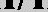 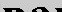 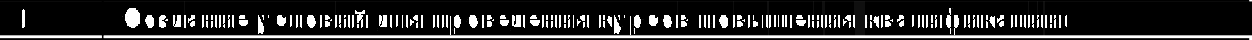 Программа поддержки образовательных организаций«Оказание методической помощи».Программа выступает основным и действенным механизмом оказания методической помощи образовательным организациям, реализующим программы повышения качества образования.Основания для разработки ПрограммыНедостаточная ориентированность методической деятельности на проведение мероприятий (научно-практических конференций, конкурсов, форумов и др.) по обсуждению приоритетных направлений развития образовательных организаций, имеющих низкие образовательные результаты.Недостаточная ориентированность методической деятельности на проведение мероприятий по выявлению и распространению передового опыта повышения эффективности образовательной деятельности в условиях перехода образовательной организации в режим эффективного функционирования в рамках сетевого взаимодействия.ЗадачиРазработать и реализовать мероприятия, направленные на обсуждение приоритетных направлений развития образовательных организаций, имеющих низкие образовательные результаты: научно- практических конференций, конкурсов, форумов и др.Создать условия для выявления и распространения передового опыта повышения эффективности образовательной деятельности в условиях перехода образовательной организации в режим эффективного функционирования в рамках сетевого взаимодействия.Ожидаемые результатыРеализация мероприятий, направленных на обсуждение приоритетных направлений развития образовательных организаций, имеющих низкие образовательные результаты: научно-практических конференций, конкурсов, форумов и др.Создание условий для выявления и распространения передового опыта повышения эффективности образовательной деятельности в условиях перехода образовательной организации в режим эффективного функционирования в рамках сетевого взаимодействия. Методическое обеспечение руководящих и педагогических работников образовательных организаций, показывающих стабильно низкие результаты, представляет собой комплекс мероприятий, включающий:обеспечение участия в организованных на региональном уровне онлайн-консультациях для руководящих работников образовательных организаций, показывающих стабильно низкие результаты, по вопросам разработки и реализации программ перехода в эффективный режим функционирования;разработка и распространение пакета проектов нормативных локальных документов, обеспечивающих запуск и реализацию программ поддержки образовательных организаций, показывающих низкие результаты, реализуемых на муниципальном уровне.Планируемые мероприятияпо оказанию адресной методической помощиПрограмма поддержки образовательных организаций«Оказание помощи в эффективном распределении финансирования»Программа выступает основным и действенным механизмом помощи образовательным организациям, реализующим программы повышения качества образования в эффективном распределении финансовых средств.Важнейшим элементом поддержки образовательных организаций является помощь в эффективном распределении финансирования, обеспечивающего достаточные ресурсы для повышения качества образования, учитывая не только численность, но характеристики контингента обучающихся (социально экономический статус семей, трудности в обучении и социальной адаптации) и потребности школы, включая дополнительный штат специалистов, специальные программы и модифицированный учебный план.Регулярное финансирование, обеспечивающее устойчиво эффективное функционирование с целью улучшения результатов для наиболее неблагополучных образовательных организаций, обеспечения их перехода в эффективный режим функционирования требует грамотного, целевогораспределения на муниципальном уровне. Это предусматривает четкие обязательства образовательных организаций, мониторинг их достижений и контроль эффективности использования средств со стороны муниципального органа управления, отчетность перед родителями обучающихся и местным сообществом.При распределении финансирования в рамках реализации программы повышения качества образования, необходимо обратить внимание на направления и механизмы их расходования, так как у образовательных организаций появляются новые функции и, как следствие, новые виды деятельности и потребность в персонале соответствующей квалификации.Важной задачей является привлечение для работы в данной категории образовательных организаций высококвалифицированных руководителей и учителей, оказание им поддержки и удержание их в школе за счет создания системы финансовых и карьерных стимулов.В целом, перевод образовательных организаций, имеющих стабильно низкие образовательные результаты, в эффективный режим функционирования требует специальной организации и осуществления системного, согласованного на всех уровнях управления, распределения финансовых средств.При выявлении мотивационных факторов для эффективного распределения финансовой поддержки осуществлялось руководство данными, полученными в рамках, проводимых в автономном округе на регулярной основе мониторинговых мероприятий федерального, регионального и муниципального уровней, направленных на исследование качества образования.Были определены следующие направления адресного финансирования для принятия решения на муниципальном уровне:введение дополнительных штатных должностей специалистов; повышение квалификации работников образования;поощрение сотрудников образовательных организаций, внедряющих эффективные педагогические практики и демонстрирующих высокие образовательные результаты;стимулирование к применению эффективных управленческихпрактик;формирование	материально-технической	базы,	обеспечивающейразвитие предметно-пространственной образовательной среды.Введение дополнительных штатных должностей специалистов Исследования школьной эффективности базируются на конвергенции двух направлений поиска: стратегии улучшения образовательных результатов и развитие моделей школьной эффективности.Разработка стратегий улучшения образовательных результатов связана не только с повышением качества преподавания учебных предметов, но и с развитием кадрового потенциала образовательных организаций.При обосновании актуальности развития кадрового потенциала образовательных организаций было акцентировано внимание нанеобходимости повышения квалификации руководящих и педагогических работников. Но решение данной проблемы этим не ограничивается. В образовательных организациях, имеющих стабильно низкие образовательные результаты, остро стоит проблема дефицита кадров, специально подготовленных для работы с обучающиеся которые стабильно показывают низкие образовательные результаты.Это актуализирует необходимость введения в штатное расписание образовательных организаций дополнительных должностей специалистов: педагогов-психологов, педагогов дополнительного образования, тьюторов.Эффективное сотрудничество данных специалистов и вовлечение родителей в этот процесс позволяет обеспечить индивидуализацию образовательного процесса.Введение данных должностей специалистов имеет нормативные основания (Единый квалификационный справочник должностей руководителей, специалистов и служащих, в раздел «Квалификационные характеристики должностей работников образования» (приказ Минздравсоцразвития от 26.08.2010 г. № 761н, зарегистрирован в Минюсте РФ 6 октября 2010 г. № 18638)).Должность тьютора также официально закреплена в числе должностей работников общего, высшего и дополнительного профессионального образования (приказы Минздравсоцразвития РФ от 5 мая 2008 г. № 216-н и 217-н, зарегистрированные в Минюсте РФ 22 мая 2008 г. под № 11731 и № 11725 соответственно). Введение данной должности позволит в полной мере создать условия для обеспечения индивидуализации обучения обучающихся, показывающих стабильно низкие результаты.Таким образом, указанные штатные единицы могут быть введены и оплачены из бюджетных средств.Введение в штатное расписание образовательных организаций дополнительных должностей специалистов выступает основанием для рассмотрения при распределении финансирования.Повышение квалификации работников образованияПовышение квалификации работников образования осуществляется в условиях внедрения новых модельных методик организации и финансирования, обеспечивающих персонификацию, непрерывность и адресный подход к повышению квалификации, учет индивидуальных потребностей работников в контексте моделей модернизации всей системы образования. Это требует выделения из бюджета образовательных организаций средств на повышение квалификации педагогических работников.Специфика проблем образовательных организаций, имеющих низкие образовательные результаты, требует финансирования в части организации специальных мероприятий, направленных на повышение качества преподавания предметных дисциплин, а также средств на приобретение необходимого для этих целей методического обеспечения.Это влечет за собой необходимость грамотных управленческих решений при распределении финансирования.Поощрение сотрудников образовательных организаций, успешно внедряющих эффективные педагогические практики, справляющихся с проблемным контингентом и демонстрирующих высокие образовательные результатыИсследования эффективности ориентированы преимущественно на успешные образовательные организации (в т. ч. региональные инновационные площадки), имеющие опыт продуктивных инновационных решений. Они демонстрируют ряд важных параметров, характеризующих их успешное развитие и устойчивую эффективность. В большинстве«проблемных» школ таких параметров не выявлено.Это констатирует тот факт, что простое перенесение модели деятельности успешных школ на проблемные часто оказывается невозможным и бесполезным для них.Вместе с тем, это определят проблемным образовательным организациям мотивационные факторы и контекст обеспечения направлений и механизма расходования финансовых средств.В ряде исследований фокусируется внимание на образовательных организациях, имеющих положительный опыт решения проблем в процессе перехода на эффективный режим функционирования и способных стать действенным ориентиром для школ, определяющих направления и содержание деятельности по решению имеющихся у них проблем. Выделение и внедрение эффективных практик этой группы образовательных организаций, в том числе механизмов эффективного системного распределения финансовых средств на реализацию различных моделей поощрения сотрудников, успешно внедряющих эффективные педагогические практики, справляющихся с проблемным контингентом и демонстрирующих высокие образовательные результаты, потребует дополнительных временных, организационных и интеллектуальных затрат и адресного распределения финансирования на институциональном уровне.Стимулирование к применению эффективных управленческих практикПроводимые исследования позволяют обращать внимание на собственно управленческие практики, применяемые в образовательных организациях, показывающие стабильно низкие результаты. Характерной особенностью таких управленческих практик является необходимость справляться с вызовами и проблемами низкого качества образования в образовательной организации. Было определено, что руководители-лидеры в таких школах должны преодолевать конфликтность среды, удерживая курс на основные ценности и цели. Это констатирует тот факт, что при определении критериев, ориентирующих на адресное распределение финансовых средств, необходимо соотносить стратегии улучшения результатов и специфический школьный контекст. Эффективные стратегиимогут выступать основанием для определения адресного распределения финансирования стимулирующего характера.Формирование материально-технической базы, обеспечивающей развитие предметно-пространственной образовательной средыРазвивающая образовательная среда, как совокупность условий, ресурсов и средств, обеспечивающих деятельность образовательных организаций, выступает интегративным результатом выполнения требований ФГОС ОО к условиям реализации начального, основного и среднего (полного) образования.Необходимость повышения развивающего потенциала образовательной среды обусловлена рядом факторов: введение интерактивных образовательных технологий в образовательную деятельность, заметно расширилось образовательное пространство, оно поддерживается различными связями с социальной средой по всем направлениям образовательной деятельности (духовно-нравственному, социальному, обще интеллектуальному, общекультурному, спортивно-оздоровительному). Для повышения качества преподавания учебных предметов требуется активная работа по развитию образовательной среды для организации проектной деятельности обучающихся. Это связано с необходимостью расширения области исследовательских задач, пространства для их решения, более эффективного использования ресурсов Интернет-среды и различного лабораторного оборудования (в т. ч. цифрового оборудования и робототехники).Это определяет требования к повышению качества образовательнойсреды, к расширению ее развивающего потенциала, что влечет за собой дополнительное финансирование. Это выступает основанием для адресного распределения финансирования на формирование материально-технической базы, обеспечивающей развитие предметно-пространственной образовательной среды.НаименованиеПрограмма повышения качества образованияКрыловского района, на 2022-2025 годыКлючевая идея программыПовышение качества образованияОснование разработкиФедеральный Закон «Об образовании вРоссийской Федерации от 29.12.2012 г. №273- ФЗФедеральный закон № 83-ФЗ 08.05.2010 г. «О внесении изменений в отдельные законодательные акты Российской Федерации в связи с совершенствованием правового положения государственных (муниципальных) учреждений» с учетом внесенных изменений;- Государственная программа Российской Федерации «Развитие образования» на 2013- 2020 г.- Программа «Развития образования», рассчитанная на 2021-2026 года.Основные разработчикиУправление образования муниципальногообразования Крыловский район; методический центрЦель программыПовышение качества образованияОсновные задачипрограммыРазработать управленческие решения пообеспечению перехода школ в эффективный режим функционирования и развития.Обеспечить внедрение эффективных механизмов методической помощи школам с целью повышения качества образования 3.Повысить активность деятельности педагогических сообществ руководителей и педагогов по обмену опытом преодоления внутренних и внешних факторов,препятствующих повышению качестваобразования.Обеспечить повышение уровня квалификации педагогических и управленческих кадров.Разработать и внедрить комплекс мер по повышению включённости родительской общественности в образовательную деятельность школ.Перечень разделовЦелевой разделСодержательный раздел Организационный раздел Подпрограмма 1. «Повышение качества преподавания учебных предметов» Подпрограмма 2. «Повышение уровня кадрового потенциала»Подпрограмма 3. «Оказание методической помощи»Подпрограмма 4. «Оказание помощи в эффективном распределении финансирования»Ожидаемые конечныерезультаты реализацииПовышение качества и эффективностиобразовательной деятельности, направленной на достижение планируемых результатов по учебным предметам в контексте требований ФГОС HOO, ООО, COO.Создание условий для разработки и эффективной реализации образовательными организациями программ перехода в эффективный режим функционирования.Создание условий для выявления и распространения передового опыта повышения эффективности образовательной деятельности в условиях перехода образовательной организации в режим эффективного функционирования в рамках сетевого взаимодействия.Наличие банка передового педагогического опыта повышения эффективности образовательной деятельности в условиях перехода образовательной организации в режим эффективного функционирования.Реализация мероприятий, направленных на обсуждение приоритетных направлений по повышению качества образования: научно-практических конференций, конкурсов,форумов и др.6. Включение родительской общественности в деятельность образовательной организации.Сроки и этапы реализацииПрограммыПервый этап (ноябрь - декабрь 2022 г.) —Аналитико-диагностический. Цель: проведение аналитической и диагностической работы.Второй этап (январь 2023	май 2023) — ВнедренческийЦель: реализация Программы по повышению качества образования.Третий этап (август 2023 г., ежегодно до 2025 г.) — Этап промежуточного контроля и коррекцииЦель: отслеживание и корректировка результатов реализации Программы, апробация и экспертная оценка информационного обеспеченияЧетвертый этап (август 2025) — Этап полной реализации и планирования новой программы Цель: подведение итогов реализации Программы по повышению качества образования, распространение опыта работы, разработка новой стратегииФормы контроляКонтрольные работы, участие и результатыолимпиад, участие в предметных конкурсах, анализ прохождения курсов повышения квалификации, плановые и внеплановые проверки.Методы сбора и обработкиинформацииТестирование, анкетирование, изучениедокументации, наблюдение, самообследование, посещение учебных занятий.Анализ результатовДинамический — анализ измененияхарактеристик во времени;Сопоставительный — сравнение одних характеристик в рамках муниципальной системы образованияСистема организацииконтроля выполнения программыПодготовка ежегодного отчёта о результатахдеятельности по реализации программы по повышению качества образования1.1Обеспечить выборперсонифицированной модели повышения квалификации руководителей образовательных организаций, с целью оказания адресной методической помощи в повышении качества преподавания учебных предметов и качества образовательных результатовАвгуст 2023, далееежегодноМетодический центр, образовательные организации1.2Обеспечить определение (выбор)программ, учебно-методических комплексов, моделей и форматов проведения курсов повышения квалификации (с отрывом от работы, на базе дистанционных образовательных технологий, стажировка)Август 2023, далееежегодноМетодический центр, образовательные организации2Обеспечениеперсонифицированного выбора педагогическими работниками программ дополнительного профессионального образования (формирование заказа)Август 2023, далееежегодноМетодический центр, образовательные организации3.1Управление развитиемВ течение года,ежегодноМетодический центр, образовательные организацииобщеобразовательной организации,В течение года,ежегодноМетодический центр, образовательные организациипоказывающей стабильно низкиеВ течение года,ежегодноМетодический центр, образовательные организациирезультатыВ течение года,ежегодноМетодический центр, образовательные организации3.2Особенности реализацииВ течение года,ежегодноМетодический центр, образовательные организациирегиональной системы оценкиВ течение года,ежегодноМетодический центр, образовательные организациикачества образования наВ течение года,ежегодноМетодический центр, образовательные организациимуниципальном уровнеВ течение года,ежегодноМетодический центр, образовательные организации3.3Интерпретация и использованиеВ течение года,ежегодноМетодический центр, образовательные организациирезультатов оценочных процедур вВ течение года,ежегодноМетодический центр, образовательные организацииуправлении качествомВ течение года,ежегодноМетодический центр, образовательные организацииобразовательной деятельностиВ течение года,ежегодноМетодический центр, образовательные организации3.4Инновационные технологиименеджмента в управленииВ течение года,ежегодноМетодический центр, образовательные организацииорганизацией социальной сферыВ течение года,ежегодноМетодический центр, образовательные организации3.5Управление реализацией ФГОСВ течение года,ежегодноМетодический центр, образовательные организацииобщего образования на уровнеВ течение года,ежегодноМетодический центр, образовательные организацииобразовательной организацииВ течение года,ежегодноМетодический центр, образовательные организации3.6Повышение эффективностиВ течение года,ежегодноМетодический центр, образовательные организациигосударственно общественногоВ течение года,ежегодноМетодический центр, образовательные организацииуправления образовательнойВ течение года,ежегодноМетодический центр, образовательные организацииорганизацией средствамиВ течение года,ежегодноМетодический центр, образовательные организациипроектного и социальногоВ течение года,ежегодноМетодический центр, образовательные организациименеджментаВ течение года,ежегодноМетодический центр, образовательные организации3.7Модели школьной эффективности иВ течение года,ежегодноМетодический центр, образовательные организациикак концептуальная иВ течение года,ежегодноМетодический центр, образовательные организациитехнологическая основа программВ течение года,ежегодноМетодический центр, образовательные организацииподдержки школ, показывающихВ течение года,ежегодноМетодический центр, образовательные организациинизкие образовательные результаты4Создание банка передового опытаруководителей по переводу образовательной организации в эффективный режим функционированияВ течение года,ежегодно5.1Обеспечить определение (выбор)персонифицированной модели повышения квалификации педагогов образовательных организаций, показавших низкие результаты на государственной итоговой аттестации с целью оказания адресной методической помощи учителям-предметникамАвгуст 2023, далееежегодноМетодический центр, образовательные организации5.2Обеспечить определение (выбор)программ, учебно-методического обеспечения, моделей и форматов проведения курсов повышения квалификации (с отрывом от работы, на базе дистанционных образовательных технологий, стажировка)6Обеспечениеперсонифицированного выбора педагогическими работниками программ дополнительного профессионального образования (формирование заказа)Август 2023, далееежегодноМетодический центр, образовательные организации7.1Организация образовательнойдеятельности метапредметного типа на уроках условиях реализации ФГОС ООВ течение года,ежегодноМетодический центр, образовательные организации7.2Преемственность и непрерывностьорганизации образовательной деятельности в условиях реализации ФГОС начального и основного общего образованияВ течение года,ежегодноМетодический центр, образовательные организации7.3Преемственность и непрерывностьорганизации образовательной деятельности в условиях реализации ФГОС основного и среднего (полного) общего образования7.4Профессиональный стандартпедагога как критериальная основапроектирования и реализации системы педагогической деятельности7.5Реализация технологийдеятельностного типа как условие реализации ФГОС ОО7.6Обеспечение качестваобразовательных результатов обучающихся по математике, физике, информатике в условиях реализации ФГОС OOO/COO7.7Обеспечение качестваобразовательных результатов обучающихся по иностранному языку в условиях реализации ФГОС OOO/COO7.8Обеспечение качестваобразовательных результатов по истории и обществознанию в условиях реализации ФГОС OOO/COO7.9Обеспечение качества начальногообщего образования в условиях реализации ФГОС HOO7.10Учет результатов мониторинговыхисследований и оценки качества подготовки обучающихся в педагогической деятельности7.11Проектирование механизмоввзаимодействия школы и семьи в условиях открытого информационно-образовательного пространства8Обеспечение участия в стажировкахдля молодых специалистов и педагогов, испытывающих трудности в методике преподавания, на базе образовательных организаций у педагогов, имеющих высокие образовательные результаты обучающихсяВ течение года,ежегодноМетодический центр, образовательные организации9Направление материалов врегиональный банк передового педагогического опыта повышения эффективности образовательной деятельности в условиях перехода образовательной организации в режим эффективного функционированияВ течение года,ежегодноМетодический центр, образовательные организации9.1Организация участия в научно-В течение года,ежегодноМетодический центр, образовательные организацииметодических сессиях с цельювыявления и диссеминации передового педагогического опыта повышения эффективности образовательной деятельности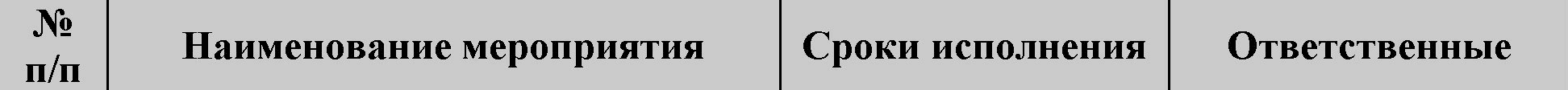 1Обеспечение участия в серииустановочных и обучающих семинаров и рабочих групп с руководителями образовательных организаций по основным направлениям их деятельности наэтапе подготовки программ повышения качества образованияВ течение года,ежегодноУправлениеобразованием, Методический центр, образовательные организации2Анализ результатов участияобразовательных организаций в федеральных, региональных и муниципальных мониторингахВ соответствии спланом-графиком проведениямониторингов,ежегодноМетодический центр, образовательные организации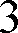 Использование образовательнымиорганизациями развернутой информации об образовательных результатах обучающихсяВ течение года,ежегодноОбразовательныеорганизации4Методическая поддержка участияобразовательных организаций в конкурсах и проектах регионального и муниципального уровнейВ течение года,ежегодноМетодический центр, образовательные организации5Создание и развитие различныхформ профессионального взаимодействия в муниципальной системе образования: профессиональных сообществ директоров, педагогов, сетей образовательных организаций, территориальных предметных (межпредметных) объединенийВ течение года,ежегодноМетодический центр, образовательные организации6Организация повышенияквалификации по программам ДПО: для руководителей школ — направленным на формированиеВ течение года,ежегодноМетодический центр, образовательные организациилидерских компетенций; дляшкольных команд — направленным на создание благоприятных условий для создания уклада «эффективной школы», для педагогов — в области сопровождения и оценки индивидуального прогресса обучающихся, работы с детьми с особыми потребностями, учебными и поведенческими проблемами, для педагогов — в области создания эффективной предметной среды для повышения качества образовательных результатов7Использование механизмов оценкиреализации программ перевода образовательных организаций в эффективный режим функционирования и развития, включая повышение качества преподавания, управления, условий организации образовательной деятельностиВ течение года,ежегодноМетодический центр, образовательные организации8Создание условий для продвиженияи трансляции лучших практик деятельности педагогов и образовательных организаций, реализующих программы перевода школ в эффективный режим функционированияВ течение года,ежегодноМетодический центр, образовательные организации